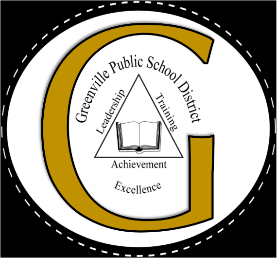 ATHLETIC SCHEDULE CHANGE FORMDATE OF THIS SUBMISSION: ________________SCHOOL: _______________________________   SPORT/ACTIVITY: _______________________  CURRENT DATE OF GAME/ACTIVITY: ___________________REVISED DATE: _______________          HOME GAME     VISITING TEAM _______________________________________________			                               AWAY GAME      HOME TEAM_________________________________________________REASON (S): _________________________________________________________________________________________________________________________________________________SIGNATURES:_________________________________/_____________________COACH / SPONSOR                                                             DATE_________________________________/_____________________ATHLETIC COORDINATOR                                                  DATE_________________________________/_____________________PRINCIPAL                                                                             DATE_________________________________/_____________________SUPERINTENDENT                                                               DATE